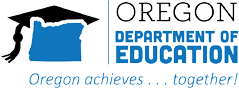 2020-21 Annual Notice for Statewide TestsALL STUDENTS GRADUATE PREPAREDIn 2010, Oregon adopted higher K-12 standards in English language arts and mathematics to ensure that all students move from grade to grade with the academic knowledge and skills necessary for success beyond high school. We have adjusted the test blueprint for 2020-21 to allow for reliable estimation of student performance, while decreasing the time that students spend testing.Why does participation matter?While no single test gives a complete picture of your child’s progress, having your child take the statewide tests provides educators and administrators with systems-level information about what educational approaches are working and where additional resources are needed. Your child’s participation is important to help ensure that schools and districts receive the targeted resources they need to help all students succeed, particularly those from historically underserved backgrounds.OREGON’S STATE TESTSHelp identify schools and districts that need additional supports to ensure more students are meeting higher standardsChallenge students to think critically and apply their knowledge to real-world problemsUse multiple item formats to ensure multiple means of accessing item contentAct as a snapshot of your child’s progress and may be considered along with other pieces of information to understand your child’s academic strengths and needsDescription of rightsHouse Bill 2655 permits parents and adult students to annually opt-out of Oregon’s statewide summative tests in English language arts and mathematics by submitting an annual form to the school the student attends. Schools will provide parents with the annual form for 2020-21 at least 30 days prior to the start of testing. Visit this link to learn more about House Bill 2655: http://tinyurl.com/OR-HB2655.STATEWIDE TESTING WINDOWSHigh School English language arts & mathematics summative tests January 5 – June 4, 2021Grades 3-8 English language arts & mathematics summative tests March 4 – June 4, 2021When will my child take the test?Your child will be tested once. Your child’s school will determine the specific dates your child takes the tests within the statewide testing window.STAY INFORMEDTalk to your child’s teacher or school principal if you have questions or want to learn more about how you can support your child in English language arts and mathematics. Here are some additional resources:http://tinyurl.com/ELARoadmap & http://tinyurl.com/MathRoadmap To view sample test questions: https://tinyurl.com/ORPracticeTestTo read more about your child’s test results: http://tinyurl.com/ORTestResults